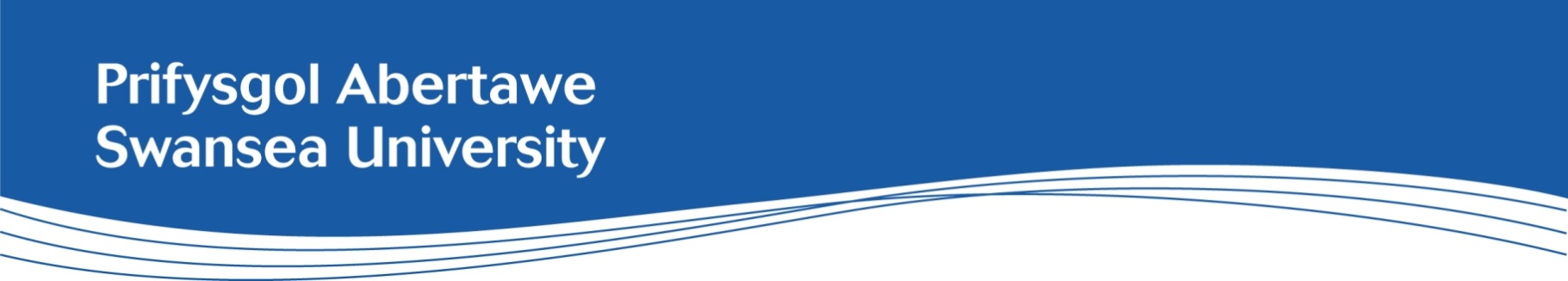 Disgrifiad Swydd: Darlithydd mewn Ffiseg Radiotherapi (Addysgu Uwch)Coleg/Ysgol:Y Gyfadran Meddygaeth, Iechyd a Gwyddor BywydAdran/Pwnc:Gwyddor Gofal IechydCyflog:£38,205 i £44,263 y flwyddyn (pro rata), ynghyd â buddion pensiwn USSOriau gwaith:7 awr yr wythnos (0.2% CALl)Contract:ParhaolLleoliad:Lleolir y swydd hon ar Gampws Parc SingletonCyflwyniadEr mwyn cyflawni ei huchelgais cynaliadwy o fod yn un o'r 30 o brifysgolion gorau, mae angen ar Brifysgol Abertawe weithlu â'r sgiliau amrywiol angenrheidiol i sicrhau ei bod yn gallu cyflawni rhagoriaeth mewn ymchwil, addysgu, dysgu a phrofiad ehangach y myfyrwyr; ac i fod yn bwerdy ar gyfer economi'r rhanbarth ac yn rhyngwladol.Gwybodaeth gefndirol Mae Gwyddor Gofal Iechyd yn rhan o’r Ysgol Iechyd a Gofal Cymdeithasol. Ar hyn o bryd, mae'r Ysgol yn cynnig wyth rhaglen radd BSc, amser llawn mewn Gwyddor Gofal Iechyd a dwy raglen BSc ran-amser newydd yn 2024. Bydd yr ymgeisydd llwyddiannus yn ymuno â'r tîm Gwyddor Gofal Iechyd ehangach, gan ganolbwyntio ar addysgu cynnwys Ffiseg Radiotherapi craidd. Llwybrau Gyrfa AcademaiddDyluniwyd cynllun y Llwybrau Gyrfa Academaidd i sicrhau bod cryfderau academaidd, boed mewn ymchwil, addysgu, profiad ehangach y myfyrwyr, arweinyddiaeth, neu arloesi ac ymgysylltu, i gyd yn cael eu cydnabod, eu datblygu, eu gwerthfawrogi a'u gwobrwyo mewn modd priodol. Ceir tri llinyn academaidd uwch: Addysgu ac Ysgolheictod Uwch; Ymchwil Uwch; ac Arloesi ac Ymgysylltu Uwch.Am ragor o wybodaeth am Lwybrau Gyrfa Academaidd, cliciwch yma.  Mae'r rhain yn darparu lefelau perfformiad dangosol ar gyfer yr holl staff academaidd, a chânt eu defnyddio drwy gydol y broses recriwtio. Lle ceir dangosyddion rhifiadol, caiff y rhain eu hasesu gan roi sylw i'r cam gyrfaol, yr oriau gwaith ac ymrwymiadau eraill.  Gall y rhain gynnwys amgylchiadau personol neu weithgareddau sy'n ymwneud â gwaith y tu allan i'r gymuned academaidd, er enghraifft, mewn lleoliad diwydiannol neu glinigol.  Mae croeso i chi nodi amgylchiadau unigol perthnasol megis saib yn eich gyrfa, cyfnodau o wyliau neu ar secondiad, neu absenoldebau eraill, y dylid eu hystyried, a sut mae'r rhain wedi effeithio ar ddatblygiad eich gyrfa.Prif Ddiben y Swydd: Addysgu ac Ysgolheictod UwchAddysgu ac Adolygu: Gweithio'n effeithiol i addysgu, asesu a sicrhau ansawdd modiwlau neu gydrannau cyfatebol eraill yn y portffolio o gyrsiau a addysgir. Adolygu cynnwys a deunyddiau cyrsiau, a datblygu, llunio a diweddaru deunyddiau yn unol â safonau ansawdd.Arloesi ac Effaith mewn Addysgu: Darparu addysgu arloesol sy'n seiliedig ar yr ymarfer diweddaraf ac wedi'i lywio gan ymchwil neu ymarfer proffesiynol.Parch: Cyfrannu at y gymuned academaidd ehangach, gan ddarparu tystiolaeth o effaith a chydnabyddiaeth gan ffynonellau mewnol ac allanol. Cyfrannu at effaith addysgu'r sefydliad.Gwella Ymarfer: Bod yn gyfrifol am wella eich ymarfer addysgu eich hun ac eraill.RheoliCyfrannu at ein Gweithgareddau: Cynorthwyo wrth lunio penderfyniadau'r Coleg neu'r Brifysgol a chyfrannu at weithgareddau y tu hwnt i ymrwymiadau ymchwil, addysgu neu ysgolheictod uniongyrchol.Cymryd rhan mewn Gweithgareddau Proffesiynol: Ymwneud â gweithgareddau proffesiynol sy'n berthnasol i'r ddisgyblaeth, drwy rwydweithio mewn cynadleddau neu ymwneud â grwpiau allanol.Rheoli eich hun ac eraill: Cefnogi a galluogi datblygiad cydweithwyr, myfyrwyr a/neu chi eich hun.YmchwilAllbynnau a Gweithgarwch Ymchwil: Lledaenu canfyddiadau ymchwil drwy gyfryngau ysgrifenedig, llafar neu gyfryngau priodol eraill, yn y Brifysgol a'r tu allan iddi.Prosiectau a Grantiau Ymchwil: Sicrhau'r adnoddau sy'n angenrheidiol i ategu gweithgarwch ymchwil/ysgolheictod/arloesi yn llwyddiannus yn briodol i'r ddisgyblaeth.Dyletswyddau CyffredinolHyrwyddo cydraddoldeb ac amrywiaeth mewn arferion gwaith a chynnal perthnasoedd gweithio cadarnhaol a chydweithredol. Cyflawni rôl a holl weithgareddau'r swydd yn unol â systemau rheoli a pholisïau diogelwch, iechyd a chynaliadwyedd er mwyn lleihau risgiau ac effeithiau sy'n deillio o weithgarwch y swydd.Sicrhau bod rheoli risg yn rhan annatod o unrhyw broses benderfynu, drwy sicrhau cydymffurfiaeth â Pholisi Rheoli Risg y Brifysgol.Bydd yn rhaid i chi ddarparu tystysgrif foddhaol gan y Gwasanaeth Datgelu a Gwahardd cyn y gellir cadarnhau dyddiad dechrauMeini Prawf y Fanyleb PersonMeini Prawf y Fanyleb PersonMeini Prawf y Fanyleb PersonMeini Prawf y Fanyleb PersonTystiolaeth nodweddiadol: Tystiolaeth nodweddiadol: CymwysterauCymwysterauCymwysterauCymwysterauCymwysterauCymwysterauPhD mewn maes pwnc perthnasol neu radd a phrofiad neu gymhwyster proffesiynol perthnasol PhD mewn maes pwnc perthnasol neu radd a phrofiad neu gymhwyster proffesiynol perthnasol PhD mewn maes pwnc perthnasol neu radd a phrofiad neu gymhwyster proffesiynol perthnasol PhD mewn maes pwnc perthnasol neu radd a phrofiad neu gymhwyster proffesiynol perthnasol Cwblhau cwrs a phrofiad clinigol yn y GIGCwblhau cwrs a phrofiad clinigol yn y GIGCymhwyster addysgu cydnabyddedig a fyddai'n arwain at Gymrodoriaeth yr Academi Addysg Uwch neu ymrwymiad i gyflawni hynCymhwyster addysgu cydnabyddedig a fyddai'n arwain at Gymrodoriaeth yr Academi Addysg Uwch neu ymrwymiad i gyflawni hynCymhwyster addysgu cydnabyddedig a fyddai'n arwain at Gymrodoriaeth yr Academi Addysg Uwch neu ymrwymiad i gyflawni hynCymhwyster addysgu cydnabyddedig a fyddai'n arwain at Gymrodoriaeth yr Academi Addysg Uwch neu ymrwymiad i gyflawni hynOs nad oes gennych gymhwyster addysgu cydnabyddedig, bydd angen tystiolaeth o ymrwymiad i weithio tuag at Gymrodoriaeth yr Academi Addysg Uwch neu gymhwyster cyfwerth.Os nad oes gennych gymhwyster addysgu cydnabyddedig, bydd angen tystiolaeth o ymrwymiad i weithio tuag at Gymrodoriaeth yr Academi Addysg Uwch neu gymhwyster cyfwerth.Addysgu UwchAddysgu UwchAddysgu UwchAddysgu UwchAddysgu UwchAddysgu UwchTystiolaeth o addysgu ac asesu'n effeithiolTystiolaeth o addysgu ac asesu'n effeithiolTystiolaeth o addysgu ac asesu'n effeithiolTystiolaeth o addysgu ac asesu'n effeithioladborth da a/neu welliant o ran dilyniant neu gyfraddau cadw myfyrwyradborth da a/neu welliant o ran dilyniant neu gyfraddau cadw myfyrwyrAdolygu deunyddiau addysgu ac ymateb i adborth gan gydweithwyr neu fyfyrwyr Adolygu deunyddiau addysgu ac ymateb i adborth gan gydweithwyr neu fyfyrwyr Adolygu deunyddiau addysgu ac ymateb i adborth gan gydweithwyr neu fyfyrwyr Adolygu deunyddiau addysgu ac ymateb i adborth gan gydweithwyr neu fyfyrwyr Cyfrifoldeb am nifer o fodiwlau israddedig, adolygu a diweddaru'r modiwl/rhannau o'r modiwl, neu greu modiwlau newydd o fewn 3 blynedd.Cyfrifoldeb am nifer o fodiwlau israddedig, adolygu a diweddaru'r modiwl/rhannau o'r modiwl, neu greu modiwlau newydd o fewn 3 blynedd.Y gallu i fod yn diwtor effeithiol neu i oruchwylio prosiectau myfyrwyr gan arwain at ddeilliannau llwyddiannusY gallu i fod yn diwtor effeithiol neu i oruchwylio prosiectau myfyrwyr gan arwain at ddeilliannau llwyddiannusY gallu i fod yn diwtor effeithiol neu i oruchwylio prosiectau myfyrwyr gan arwain at ddeilliannau llwyddiannusY gallu i fod yn diwtor effeithiol neu i oruchwylio prosiectau myfyrwyr gan arwain at ddeilliannau llwyddiannusDeilliannau llwyddiannusDeilliannau llwyddiannusTystiolaeth o arloesedd addysgu ac ymrwymiad i ddatblygiad proffesiynol parhaus (DPP).Tystiolaeth o arloesedd addysgu ac ymrwymiad i ddatblygiad proffesiynol parhaus (DPP).Tystiolaeth o arloesedd addysgu ac ymrwymiad i ddatblygiad proffesiynol parhaus (DPP).Tystiolaeth o arloesedd addysgu ac ymrwymiad i ddatblygiad proffesiynol parhaus (DPP).- Llwyddiant wrth wella addysgu, ynghyd â thystiolaeth o newid cadarnhaol ac adborth da gan gymheiriaid.- Tystiolaeth o ddatblygiad proffesiynol parhaus drwy DPP dros y tair blynedd diwethaf a thystiolaeth o effaith hyn ar addysgu. - Llwyddiant wrth wella addysgu, ynghyd â thystiolaeth o newid cadarnhaol ac adborth da gan gymheiriaid.- Tystiolaeth o ddatblygiad proffesiynol parhaus drwy DPP dros y tair blynedd diwethaf a thystiolaeth o effaith hyn ar addysgu. Cyfrannu at y gymuned academaidd, yn fewnol ac yn allanol, a chydnabyddiaeth gan gymheiriaid. Cyfrannu at y gymuned academaidd, yn fewnol ac yn allanol, a chydnabyddiaeth gan gymheiriaid. Cyfrannu at y gymuned academaidd, yn fewnol ac yn allanol, a chydnabyddiaeth gan gymheiriaid. Cyfrannu at y gymuned academaidd, yn fewnol ac yn allanol, a chydnabyddiaeth gan gymheiriaid. - Cymrodoriaeth o'r Academi Addysg Uwch neu gyfwerth. - Tystiolaeth o gyfrannu ar lefel coleg a/neu sefydliadol. - Cydnabyddiaeth allanol drwy rôl arbenigol. - Cymrodoriaeth o'r Academi Addysg Uwch neu gyfwerth. - Tystiolaeth o gyfrannu ar lefel coleg a/neu sefydliadol. - Cydnabyddiaeth allanol drwy rôl arbenigol. Ymchwil graidd Ymchwil graidd Ymchwil graidd Ymchwil graidd Ymchwil graidd Ymchwil graidd Tystiolaeth o ledaenu canfyddiadau ymchwil (neu'r gallu i wneud hyn) drwy gyfryngau ysgrifenedig, llafar neu gyfryngau priodol eraill, yn y sefydliad ac yn allanol.Tystiolaeth o ledaenu canfyddiadau ymchwil (neu'r gallu i wneud hyn) drwy gyfryngau ysgrifenedig, llafar neu gyfryngau priodol eraill, yn y sefydliad ac yn allanol.Tystiolaeth o ledaenu canfyddiadau ymchwil (neu'r gallu i wneud hyn) drwy gyfryngau ysgrifenedig, llafar neu gyfryngau priodol eraill, yn y sefydliad ac yn allanol.Tystiolaeth o ledaenu canfyddiadau ymchwil (neu'r gallu i wneud hyn) drwy gyfryngau ysgrifenedig, llafar neu gyfryngau priodol eraill, yn y sefydliad ac yn allanol.Tystiolaeth nodweddiadol fyddai dau gyhoeddiad o ansawdd mewn pum mlynedd neu'r gallu i gyflawni hyn  Tystiolaeth nodweddiadol fyddai dau gyhoeddiad o ansawdd mewn pum mlynedd neu'r gallu i gyflawni hyn  Sicrhau'r adnoddau angenrheidiol i ategu'r gweithgarwch ymchwil/ysgolheictod/arloesiSicrhau'r adnoddau angenrheidiol i ategu'r gweithgarwch ymchwil/ysgolheictod/arloesiSicrhau'r adnoddau angenrheidiol i ategu'r gweithgarwch ymchwil/ysgolheictod/arloesiSicrhau'r adnoddau angenrheidiol i ategu'r gweithgarwch ymchwil/ysgolheictod/arloesiTystiolaeth o sicrhau adnoddau allanol sy'n berthnasol i'r maes dros gyfnod o bum mlynedd. Tystiolaeth o sicrhau adnoddau allanol sy'n berthnasol i'r maes dros gyfnod o bum mlynedd. Rheoli craiddRheoli craiddRheoli craiddRheoli craiddRheoli craiddRheoli craiddCyfrannu'n weithredol at benderfyniadau a gweithgareddau mewn uned neu sefydliad academaidd, y tu hwnt i ymrwymiadau ymchwil ac addysgu personolCyfrannu'n weithredol at benderfyniadau a gweithgareddau mewn uned neu sefydliad academaidd, y tu hwnt i ymrwymiadau ymchwil ac addysgu personolCyfrannu'n weithredol at benderfyniadau a gweithgareddau mewn uned neu sefydliad academaidd, y tu hwnt i ymrwymiadau ymchwil ac addysgu personolCyfrannu'n weithredol at benderfyniadau a gweithgareddau mewn uned neu sefydliad academaidd, y tu hwnt i ymrwymiadau ymchwil ac addysgu personolEnghreifftiau sy'n dangos cyfraniad ac effaith personolEnghreifftiau sy'n dangos cyfraniad ac effaith personolPenodol i'r PwncPenodol i'r PwncPenodol i'r PwncPenodol i'r PwncPenodol i'r PwncPenodol i'r Pwnc11. Wedi cofrestru gyda naill ai AHCS/HCPC ym maes Ffiseg Radiotherapi. 11. Wedi cofrestru gyda naill ai AHCS/HCPC ym maes Ffiseg Radiotherapi. 11. Wedi cofrestru gyda naill ai AHCS/HCPC ym maes Ffiseg Radiotherapi. 11. Wedi cofrestru gyda naill ai AHCS/HCPC ym maes Ffiseg Radiotherapi. Rhif Cofrestru Rhif Cofrestru Y GymraegY GymraegY GymraegY GymraegY GymraegY GymraegLefel 1 – ‘ychydig’ (ni fydd angen i chi allu siarad Cymraeg i gyflwyno cais am y rôl hon)e.e. ynganu geiriau Cymraeg, enwau lleoedd, enwau adrannau. Gallu ateb y ffôn yn Gymraeg (bore da/pnawn da). Gallu defnyddio/dysgu geiriau ac ymadroddion pob dydd sylfaenol (diolch, os gwelwch yn dda, esgusodwch fi). Gallwch gyrraedd Lefel 1 drwy gwblhau cwrs hyfforddiant un awr.Am ragor o wybodaeth am Lefelau'r Iaith Gymraeg, gweler tudalen we’r Asesiad o Sgiliau Iaith Gymraeg, sydd ar gael yma.Penodol i'r PwncLefel 1 – ‘ychydig’ (ni fydd angen i chi allu siarad Cymraeg i gyflwyno cais am y rôl hon)e.e. ynganu geiriau Cymraeg, enwau lleoedd, enwau adrannau. Gallu ateb y ffôn yn Gymraeg (bore da/pnawn da). Gallu defnyddio/dysgu geiriau ac ymadroddion pob dydd sylfaenol (diolch, os gwelwch yn dda, esgusodwch fi). Gallwch gyrraedd Lefel 1 drwy gwblhau cwrs hyfforddiant un awr.Am ragor o wybodaeth am Lefelau'r Iaith Gymraeg, gweler tudalen we’r Asesiad o Sgiliau Iaith Gymraeg, sydd ar gael yma.Penodol i'r PwncLefel 1 – ‘ychydig’ (ni fydd angen i chi allu siarad Cymraeg i gyflwyno cais am y rôl hon)e.e. ynganu geiriau Cymraeg, enwau lleoedd, enwau adrannau. Gallu ateb y ffôn yn Gymraeg (bore da/pnawn da). Gallu defnyddio/dysgu geiriau ac ymadroddion pob dydd sylfaenol (diolch, os gwelwch yn dda, esgusodwch fi). Gallwch gyrraedd Lefel 1 drwy gwblhau cwrs hyfforddiant un awr.Am ragor o wybodaeth am Lefelau'r Iaith Gymraeg, gweler tudalen we’r Asesiad o Sgiliau Iaith Gymraeg, sydd ar gael yma.Penodol i'r PwncLefel 1 – ‘ychydig’ (ni fydd angen i chi allu siarad Cymraeg i gyflwyno cais am y rôl hon)e.e. ynganu geiriau Cymraeg, enwau lleoedd, enwau adrannau. Gallu ateb y ffôn yn Gymraeg (bore da/pnawn da). Gallu defnyddio/dysgu geiriau ac ymadroddion pob dydd sylfaenol (diolch, os gwelwch yn dda, esgusodwch fi). Gallwch gyrraedd Lefel 1 drwy gwblhau cwrs hyfforddiant un awr.Am ragor o wybodaeth am Lefelau'r Iaith Gymraeg, gweler tudalen we’r Asesiad o Sgiliau Iaith Gymraeg, sydd ar gael yma.Penodol i'r PwncLefel 1 – ‘ychydig’ (ni fydd angen i chi allu siarad Cymraeg i gyflwyno cais am y rôl hon)e.e. ynganu geiriau Cymraeg, enwau lleoedd, enwau adrannau. Gallu ateb y ffôn yn Gymraeg (bore da/pnawn da). Gallu defnyddio/dysgu geiriau ac ymadroddion pob dydd sylfaenol (diolch, os gwelwch yn dda, esgusodwch fi). Gallwch gyrraedd Lefel 1 drwy gwblhau cwrs hyfforddiant un awr.Am ragor o wybodaeth am Lefelau'r Iaith Gymraeg, gweler tudalen we’r Asesiad o Sgiliau Iaith Gymraeg, sydd ar gael yma.Penodol i'r PwncLefel 1 – ‘ychydig’ (ni fydd angen i chi allu siarad Cymraeg i gyflwyno cais am y rôl hon)e.e. ynganu geiriau Cymraeg, enwau lleoedd, enwau adrannau. Gallu ateb y ffôn yn Gymraeg (bore da/pnawn da). Gallu defnyddio/dysgu geiriau ac ymadroddion pob dydd sylfaenol (diolch, os gwelwch yn dda, esgusodwch fi). Gallwch gyrraedd Lefel 1 drwy gwblhau cwrs hyfforddiant un awr.Am ragor o wybodaeth am Lefelau'r Iaith Gymraeg, gweler tudalen we’r Asesiad o Sgiliau Iaith Gymraeg, sydd ar gael yma.Penodol i'r Pwnc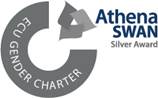 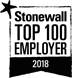 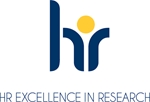 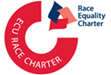 